CALL TO FREEDOMCHAPTER SEVENSECTION 3 DARKEST HOURS FOR THE REVOLUTION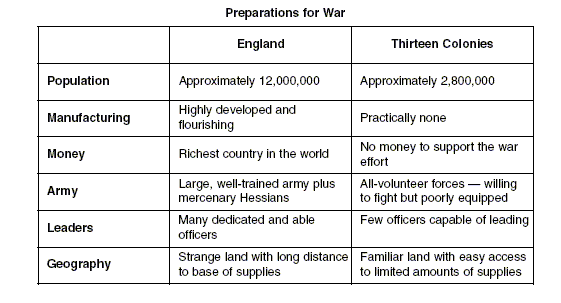 Comparing Strengths and WeaknessesMain idea: What advantages and disadvantages did the Patriots have when the war began?
1.  Who had the advantage in these areas at the start of the war?	ResourcesMilitary Experience and TrainingMoney (Wealth)Weapons Navy2.  Why was it a disadvantage for the British to be fighting the war here in North America?3.  Why was important that the colonists were fighting for a cause?4.  Why DO YOU THINK the British had to hire mercenaries to help fight the war?A Call to ArmsMain idea: What happened to slaves during the war? Who was put in charge of organizing the Continental army?2.  Why DO YOU THINK Southerner did not want to allow slaves to fight in the Continental army?3.  How did the British take advantage of Washington’s decision not to let slaves fight in the Continental army?4.  Which African Americans were eventually permitted to join the Continental army?Other Sources of HelpMain idea: How did different groups living in the colonies contribute to the war effort?
1.  On what side the Indians fight during this war?What were some of the contributions made by women during the war (list) How did “Molly Pitcher” get her nickname?British VictoriesMain idea: What were the problems faced by the Continental army in Canada and New York?The attack on Canada started as a success in what city?Why did things go terribly wrong at Quebec?What was it easy for the British to push Washington’s army out of New York?